Místní akční plán rozvoje vzdělávání ve městě Brně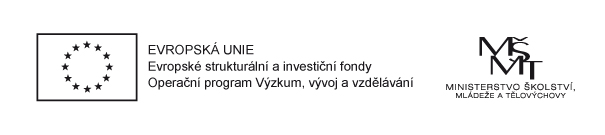 CZ.02.3.68/0.0/0.0/15_005/0000092Petra KočarSnímek č. 1Inkluze v předškolním vzdělávání v mateřské škole JelkaPetra Kočarpetra.kocar@vrtec-jelka.si00386 1 580 91 82Snímek č. 2Předškolní vzdělávání ve Slovinsku Ve Slovinsku je mateřská škola dobře dostupná pro všechny uživatele.Dle zákona (Zákon o mateřských školách – 1996, v plném znění, Oficiální věstník RS št. 100/05 a Zákon o umístění dětí se speciálními potřebami – 2011 – ZOUPP-1) mohou rodiče volit mezi programem s běžnými osnovami a programem s upravenými osnovami.Země zavedla integrovaný přístup k předškolnímu vzdělávání, který kombinuje vzdělávání, hru a péči o dítě v předškolních zařízeních. Základními úkoly předškolního vzdělávání je podpora rodičů v komplexní péči o děti, zlepšení kvality rodinného života a vytvoření dobrých podmínek pro optimální rozvoj fyzických a mentálních dovedností dětí. Snímek č. 3Předškolní vzdělávání ve SlovinskuJe součástí slovinského vzdělávacího systému.Není povinné.Poskytují je mateřské školy – Vrtec.Předškolní programy jsou financovány z městských rozpočtů, školného, státního rozpočtu a dalšího zdrojů.Předškolní vzdělávání je rozděleno do dvou věkových skupin:První věková skupina: jedno- až tříletíDruhá věková skupina: tří- až šestiletí nebo do přijetí do školy2014/15: předškolní vzdělávání poskytovalo 108 veřejných samostatných mateřských škol, 196 mateřských škol při základní škole a 75 soukromých mateřských škol -> 93 % veřejných mateřských škol a 7 % soukromých mateřských škol.Počet dětí zapsaných do mateřských škol roste: o 1,3 % více než v předchozím školním roce.2015/16: do mateřských škol bylo zapsáno 85.407 dětí,  což je 76,8 % všech předškolních dětí ve věku 1–5 let; 90,05 % pětiletých dětí, 88 % dětí ve druhé věkové skupině (3–6 let).Snímek č. 4Předškolní vzdělávací program – osnovy pro mateřské školyOsnovy pro mateřské školy (1999, Lublaň: Ministerstvo školství a sportu) jsou aplikovány při organizaci předškolního vzdělávání, které zabezpečuje použití základních principů vzdělávací práce s předškolními dětmi.Cílem osnov je větší zohlednění lidských a dětských práv, zohlednění různosti a osobitosti mezi dětmi.Dítě je aktivním účastníkem procesu, který získává nové dovednosti prostřednictvím zkoumání, zkoušení a volby činností.Důraz je kladen na vzdělávací proces, interakci a zkušenosti, z kterých se dítě učí.Větší respekt a zohlednění individuality, různosti a soukromí dítěte.Posílení spolupráce dětí při plánování, navrhování a rozhodování a odpovědnosti (aktivnější role dítěte).Význam odborné způsobilosti odborných, řídících a poradenských pracovníků.Snímek č. 5Inkluzivní rysyAktivní zapojení všech dětí je zaručeno aktivním zapojením dětí do plánování, realizace a hodnocení vzdělávacího procesu podle jejich chronologického a vývojového věku.Princip rovných příležitostí a respektování různosti mezi děti a princip multikulturalismu.Princip aktivního učení a zajišťování příležitostí pro verbalizaci a jiné způsoby vyjadřování.Princip spolupráce s rodiči.Snímek č. 6Příklad dobrého řešení inkluzivního raného vzdělávání Vrtec Jelka – mateřská škola JelkaMateřská škola Jelka je veřejná předškolní výchovná a vzdělávací organizace.Jejím primárním cílem je zajistit a starat se o základní potřeby a blahobyt dítěte.Jako součást projektu Inkluzivního raného vzdělávání (IECE), který realizovala Evropská agentura pro speciální a inkluzivní vzdělávání, byla mateřská škola Jelka v letech 2015–2017 hodnocena a uznána jako jeden z dobrých příkladů inkluzivní praxe předškolního vzdělávání.Snímek č. 7Jelka = JedličkaSymbolem naší mateřské školy je jedle. Symbolizuje stále zelený život a neustálý růst! Je to jednoduché, hravé a veselé!Snímek č. 8V mateřské škole Jelka jsme si dobře vědomi významu a vlivu životního prostředí, ve kterém zařízení působí.Mateřská škola se nachází ve čtvrti Bežigrad, což je malá část města Lublaně, hlavního města Republiky Slovinsko.Úspěšně využíváme výhod městského prostředí, jako je blízkost městské infrastruktury a zařízení, které jsou součástí okolí.Překážky překonáváme inovativně, protože ve všech školkových provozech jsou zřízeny zahrádky, děti jsou brány na výlety a školky jsou aktivně napojeny na širší životní prostředí.Snímek č. 9O mateřské školeVe 29 skupinách se starají o 500 dětí.Působí ve 4 provozech na pěti místech.Zařízení zaměstnává 103 pracovníků, z nichž 63 jsou odborní pracovníci.Mateřská škola zavedla intenzivní spolupráci s rodiči, místní komunitou a jejími mezinárodními partnery.Významnou součástí filozofie a vize mateřské školy je také průběžný profesní růst a rozvoj pracovníků, týmová práce a výborná spolupráce na všech úrovních mateřské školy.Prostřednictvím týmové práce, inovací, projektové práce a mezinárodní spolupráce úspěšně rozšiřuje své poslání a spolupracuje s místní a mezinárodní komunitou.Snímek č. 10Program mateřské školyMateřská škola nabízí denní program, který trvá 6–9 hodin.Zajišťujeme denní program, který zahrnuje vzdělávání, péči, výchovu a výživu pro děti od 1 do 6 let věku.Zajišťujeme předškolní výchovu a vzdělávání založené na předškolních osnovách.Děti jsou rozděleny do homogenních nebo heterogenních skupin podle svého věku.Ústřední část osnov určuje šest oblastí činnosti:pohyb,jazyk,umění,společnost,příroda a matematika.Důležitými rysy programu jsou:flexibilní čas, prostor a denní režim.Snímek č. 11OrganizaceMateřská škola je otevřena od pondělí do pátku, od 6:00 do 17:00 h.Každá skupina dětí má předškolního pedagoga a předškolního asistenta pedagoga.Plánují, organizují a nabízejí dětem činnosti připravené formou hry, které odpovídají tématům určeným osnovami pro mateřské školy.Herny jsou vybaveny hracími koutky, kde si děti mohou hrát a učit se.Obrázky: stavební koutek, didaktické hry, plyšový koutek, umělecký koutekSnímek č. 12Obrázky: hrací anglický koutek, domácí a rodinný koutek, výzkumný koutek, loutkový koutek, knižní koutek, počítačový koutekSnímek č. 13Rámcový pracovní plán:6 – 6:30 otevřenído 7:00 – 7:30 se scházejí děti a hrají si ve společné herně, volná hra7:00 – 8:30 ranní aktivity formou hry, volná hra, individuální práce8:30 svačina9:00 – 12:30 vzdělávání formou hry pro všechny oblasti předškolního vzdělávání dle osnov; ranní kruh, hrací koutky, venkovní hry, výlety a návštěvy.12:30 oběd13:00 polední klid, odpolední činnosti14:30 odpolední svačinado 17:00 volná hra a odchod domů17:00 uzavřeníSnímek č. 14Doplňkové aktivity naší mateřské školySportovní aktivity a výchovaLetní – plavání, zimní – lyžování, farmářské táboryVýlety po SlovinskuNávštěvy muzeí, galerií, divadla…Výchovou ke čtení: „book bugs“, „čtenářský odznak“, „eko čtení pro eko život“Ekologická výchova: Eko škola, „zelený ruksak“Zdravotní výchovaDopravní výchovaSvátky a oslavy – roční období, prázdniny, narozeniny…Podzimní, jarní, kaštanové piknikySnímek č. 15Kromě základních činností nabízíme další činnosti:Integrovaná raná výuka angličtiny a francouzštinySnímek č. 16Hudební kroužek slovinských lidových písní a tancůSnímek č. 17Kroužek sportovní a pohybové výchovy „GIBALČEK“Snímek č. 18Mezinárodní spolupráceUNESCODen sázení stromůModrá židleSnímek č. 19Inkluzivní prvky mateřské školyV mateřské škole je také 26 dětí se speciálními potřebami, které jsou začleněny do běžných skupin a věnují se jim speciální pedagogové, logopedové, psychoterapeuti atd.Všechny děti se speciálními potřebami mají upravené individuální programy.Mateřská škola zavedla systematickou a intenzivní spolupráci s rodinami dětí a další podpůrné poradenské služby pro rodiny dětí se speciálními potřebami.V mateřské škole jsou zastoupena různá postižení – jsou zde děti, které jsou tělesně postižené, s poruchami učení, děti s poruchou autistického spektra a další.Jedno nevidomé dítě a dvě děti s diabetem mají k dispozici dalšího asistenta, který jim pomáhá překonávat fyzické překážky.Snímek č. 20Inkluzivní prvky mateřské školyZařízení věnuje zvláštní pozornost a péči dětem z různých sociálních a kulturních prostředí, dětem z pěstounských rodin a azylových domů. Také se zvyšuje počet dětí imigrantů.Individuální úpravy vzdělávacího programu pro děti se speciálními potřebami v mateřských školách jsou připraveny a prováděny ve spolupráci se všemi odborníky, poradenskou službou a rodiči.Poradenský a pozorovací proces v současné době zahrnuje 66 dětí s různými vývojovými problémy.Děti se speciálními potřebami jsou začleněny do běžných skupin, do jedné skupiny však mohou být zařazeny max. 2; následně může být počet dětí snížen až na šest členů.Děti z místní komunity, děti ze sociálně znevýhodněných skupin a děti se speciálními potřebami mají při přijímání do mateřské školy přednost.Snímek č. 21Inkluzivní prvky mateřské školyOdborní pracovníci připravují individuální programy pro všechny děti se speciálními potřebami, které obsahují určité úpravy podle postižení dítěte.Individuální programy jsou připravovány také pro děti z různých sociálních a kulturních prostředí.Při plánování úprav a individuálních programů jsou zohledňovány individuální vlastnosti dítěte, jeho dovednosti, zájmy, motivace, silné a slabé stránky. Kromě toho je velmi důležité plánování možných způsobů a metod práce, rozdělení odpovědnosti a monitorování pokroku, práce s rodiči, formy nezbytných úprav a spolupráce s odborníky na patřičnou oblast z jiných institucí (zdravotní, školní atd.).Dětem s postižením je zajištěna úprava podmínek, pokud jde o život bez vyloučení a společné vzdělávání ve vhodném prostředí.Snímek č. 22Všechny děti se speciálními potřebami mají upravené individuální programy následovně:Snížení počtu dětí ve skupiněDalší individuální odborná pomocPoradenská odborná pomocÚpravy místa a zařízeníÚpravy prostorFyzická pomoc: pro tělesně postižené děti je zajištěn asistentČasová úpravaÚpravy při realizaci programuSnímek č. 23Mateřské školy nabízejí příležitost pro optimální vývoj dětí a poskytují rovné příležitosti pro každého, bez ohledu na pohlavní, sociální a kulturní původ, náboženství nebo národnost.Vzdělávání je založeno na pochopení, toleranci, přátelství, upřímnosti a citlivosti k ostatním.Děti jsou začleněny v bezpečném a podpůrném prostředí pro hru a optimální vývoj s porozuměním jejich individuálním potřebám a schopnostem.Snímek č. 24Děkuji za pozornost